Neston Primary School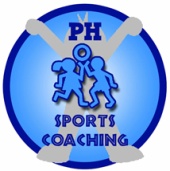  Before School Club Booking FormsPH Sports Coaching are running Sports and Activities for a before school club at your school. Please see the list below for all information on sports, dates, times and costs.Please complete form and return with payment to PH Sports Coaching. Unit 30, Evans Business Centre, Hampton Park West, Melksham, SN12 6LHWhy not come and Join us on our PH Camps and book onto our Easter Half Term Camp for more info click onto our website www.phcamps.co.uk or www.facebook.com/PHCampsUK or contact us on 01225 701830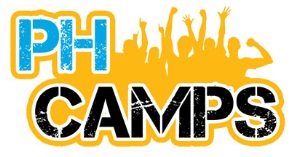 Neston Primary SchoolBefore School Club Booking FormsPH Sports Coaching are running Sports and Activities for a before school club at your school. Please see the list below for all information on sports, dates, times and costs.Please complete form and return with payment to PH Sports Coaching. Unit 30, Evans Business Centre, Hampton Park West, Melksham, SN12 6LHWhy not come and Join us on our PH Camps and book onto our Easter Half Term Camp for more info click onto our website www.phcamps.co.uk or www.facebook.com/PHCampsUK or contact us on 01225 701830DaysSportAge GroupTimesStart DateNumber of WeeksTotal CostThursdayDanceY3-Y68:00 – 8.456th March 20145£15.00Signed:Print Name:I understand that if I book a place for my child and then my child does not attend, that I will still be required to pay the full fee.Contact Number:Child’s Name(s):Payment Enclosed:Neston Primary SchoolPlease make PHSC aware of any medical conditionsDaysSportAge GroupTimesStart DateNumber of WeeksTotal CostThursdayDanceY3-Y68:00 – 8.456th March 20145£15.00Signed:Print Name:I understand that if I book a place for my child and then my child does not attend, that I will still be required to pay the full fee.Contact Number:Child’s Name(s):Payment Enclosed:Neston Primary SchoolPlease make PHSC aware of any medical conditions